Уважаемые предприниматели!Министерство экономики Республики Татарстан является организатором ежегодного Конкурса «Предприниматель года. Золотая сотня 2017» (далее – Конкурс), который в этом году состоится 20 декабря в Торгово-промышленной палате Республики Татарстан по адресу: г.Казань, ул.Пушкина, д.18 в 16:00.  Цель Конкурса оказать содействие развитию бизнеса в Республике Татарстан, повысить престиж предпринимательской деятельности. В Конкурсе примут участие представители малого и среднего предпринимательства Республики Татарстан. Ответственным лицом для взаимодействия от Министерства экономики Республики Татарстан определена Ахметова Алина Василовна (эл.почта: Alina.Ahmetova@tatar.ru, тел. +7 (843) 524-90-90).РуководительИсполнительного комитета                                          А.Х. ГарифуллинА.Ф.Хисамиевател.(884364) 2-60-57                       РЕСПУБЛИКА  ТАТАРСТАНИСПОЛНИТЕЛЬНЫЙ КОМИТЕТ КУКМОРСКОГО МУНИЦИПАЛЬНОГО РАЙОНА422110, г. Кукмор, ул. Ленина,15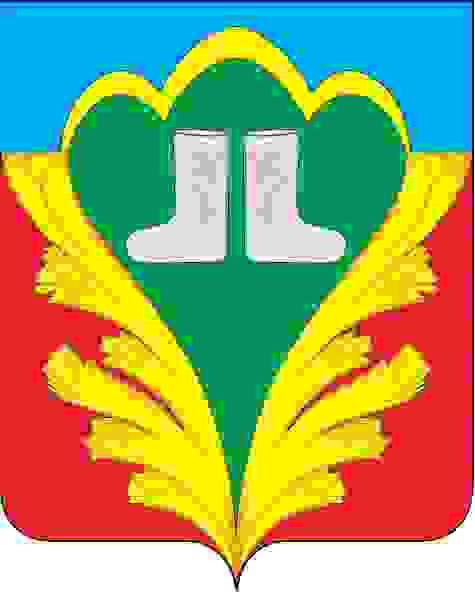 ТАТАРСТАН РЕСПУБЛИКАСЫКУКМАРА МУНИЦИПАЛЬ РАЙОНЫНЫҢБАШКАРМА КОМИТЕТЫ422110,  Кукмара ш, Ленин, ур., 15тел.: (8 84364) 2-62-71, факс 2-60-57; e-mail: Ispolkom.Kukmor@tatar.ruтел.: (8 84364) 2-62-71, факс 2-60-57; e-mail: Ispolkom.Kukmor@tatar.ruтел.: (8 84364) 2-62-71, факс 2-60-57; e-mail: Ispolkom.Kukmor@tatar.ruтел.: (8 84364) 2-62-71, факс 2-60-57; e-mail: Ispolkom.Kukmor@tatar.ru_________№ _______________№ ______